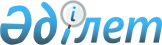 О внесении изменений и дополнений в некоторые законодательные акты Республики Казахстан по вопросам валютного регулированияЗакон Республики Казахстан от 30 января 2001 года N 154



          Статья 1. Внести изменения и дополнения в следующие законодательные 
акты Республики Казахстан:




          1. В Закон Республики Казахстан от 24 декабря 1996 г.  
 Z960054_ 
  "О 
валютном регулировании" (Ведомости Парламента Республики Казахстан, 1996 
г., N 20-21, ст. 404; 1997 г., N 13-14, ст. 205; 1998 г., N 16, ст. 219; 
1999 г., N 20, ст. 722):




          1) статью 1 изложить в следующей редакции:




          "Статья 1. Валютное законодательство Республики Казахстан 




          Валютное законодательство Республики Казахстан основывается на 
 
 K951000_ 
  Конституции Республики Казахстан и состоит из настоящего Закона, 
иных законодательных актов Республики Казахстан и нормативных правовых 
актов органов валютного регулирования.";




          2) дополнить статьями 1-1, 1-2 следующего содержания:




          "Статья 1-1. Основные понятия, используемые в настоящем Законе 




          В настоящем Законе используются следующие понятия:




          1) валютное регулирование - деятельность уполномоченных 
государственных органов (органов валютного регулирования) по установлению 
порядка проведения валютных операций в целях обеспечения укрепления 
платежного баланса страны, устойчивости национальной валюты, развития 
внутреннего валютного рынка и контролю за его соблюдением;




          2) валюта - денежные единицы, принятые государствами как законное 
платежное средство или официальные стандарты стоимости в наличной и 
безналичной формах, в виде банкнот, казначейских билетов и монет, в том 
числе из драгоценных металлов (включая изъятые или изымаемые из обращения, 
но подлежащие обмену на находящиеся в обращении денежные знаки), а также 
средства на счетах, в том числе в международных денежных или расчетных 
единицах;




          3) национальная валюта - валюта Республики Казахстан;




          4) иностранная валюта - валюта иностранных государств;




          5) резиденты:




          физические лица, имеющие постоянное место жительства в Республике 
Казахстан, в том числе временно находящиеся за границей или находящиеся на 
государственной службе Республики Казахстан за ее пределами;




          все юридические лица, созданные в соответствии с законодательством 
Республики Казахстан, с местонахождением на территории Республики 
Казахстан, а также их филиалы и представительства с местонахождением в 
Республике Казахстан и за ее пределами;




          дипломатические, торговые и иные официальные представительства 
Республики Казахстан, находящиеся за пределами Республики Казахстан;




          6) нерезиденты - все юридические лица, их представительства и 
филиалы, а также физические лица, не указанные в понятии "резиденты";




          7) валютные ценности: 




          иностранная валюта;




          ценные бумаги и платежные документы, номинал которых выражен в 
иностранной валюте;




          аффинированное золото в слитках; 




          национальная валюта, ценные бумаги и платежные документы, номинал 
которых выражен в национальной валюте, в случае совершения с ними операций 
между резидентами и нерезидентами;




          8) инвестиции:




          передача денег, ценных бумаг, вещей, имущественных прав, включая 
права на результаты интеллектуальной творческой деятельности, и иного 
имущества в целях:




          обеспечения участия в уставном капитале объекта инвестирования;




          приобретения ценных бумаг;




          9) экспортно-импортные сделки:




          сделки, предусматривающие переход от резидента к нерезиденту (от 
нерезидента к резиденту) права собственности на товары (кроме сделок, 
относимых к инвестициям);




          сделки, предусматривающие оказание услуг (выполнение работ) 
резидентом нерезиденту (нерезидентом резиденту), а также передачу 
резидентом нерезиденту (нерезидентом резиденту) права пользования 
результатами интеллектуальной творческой деятельности;




          10) уполномоченные банки - банки, имеющие лицензию Национального 
Банка Республики Казахстан на проведение операций, предусмотренных 
банковским законодательством, осуществляющие валютные операции, в том 
числе по поручениям клиентов;




          11) уполномоченные организации, осуществляющие отдельные виды 
банковских операций, - юридические лица, имеющие лицензию Национального 
Банка Республики Казахстан на проведение банковских операций в иностранной 
валюте;




          12) обменные пункты - специально оборудованные места проведения 
обменных операций с наличной иностранной валютой, осуществляемых в 
соответствии с лицензией Национального Банка Республики Казахстан.








          Статья 1-2. Валютные операции




          1. Валютными операциями являются:




          1) операции, связанные с переходом права собственности и иных прав на 
валютные ценности;




          2) ввоз и пересылка в Республику Казахстан, а также вывоз и пересылка 
из Республики Казахстан валютных ценностей любым способом.




          2. Валютные операции подразделяются на текущие операции и операции 
связанные с движением капитала. 




          3. Текущими операциями являются:




          1) переводы для осуществления расчетов по экспортно-импортным 
сделкам, предусматривающим отсрочку платежа либо авансовый платеж за 
товары, работы и услуги на срок не более 120 дней;




          2) предоставление и получение кредитов на срок не более 120 дней;




          3) перевод и получение дивидендов, вознаграждения и иных доходов по 
вкладам (депозитам), инвестициям, заемным и иным операциям;




          4) переводы неторгового характера, включая гранты, переводы сумм 
наследства, заработной платы, пенсии, алиментов и другие; 




          5) все иные валютные операции, не отнесенные настоящим Законом к 
операциям, связанным с движением капитала.




          4. Операциями, связанными с движением капитала, являются:




          1) осуществление инвестиций;




          2) переводы для осуществления расчетов по сделкам, предусматривающим 
полную передачу исключительного права на объекты интеллектуальной 
собственности;




          3) переводы в оплату имущественных прав на недвижимость;




          4) переводы для осуществления расчетов по экспортно-импортным 
сделкам, предусматривающим отсрочку платежа либо авансовый платеж за 
товары, работы и услуги на срок более 120 дней;




          5) предоставление и получение кредитов на срок более 120 дней;




          6) осуществление вкладов (депозитов) в иностранных банках и иных 
финансовых организациях, имеющих право осуществлять банковские операции по 
законодательству государств, в которых они зарегистрированы;




          7) международные переводы по сделкам, связанным с накоплением 
пенсионных активов;




          8) международные переводы по договорам страхования и перестрахования 
накопительного характера.




          5. Валюта в оплату экспорта товаров (работ, услуг) должна быть 
получена резидентами и зачислена на их счета в уполномоченных банках в 
течение 120 дней с даты экспорта товаров (работ, услуг), если иной срок не 
установлен в лицензии Национального Банка Республики Казахстан. 




          На основании лицензии Национального Банка Республики Казахстан 
допускается зачисление валюты, полученной резидентами в качестве оплаты за 
экспорт товаров (работ, услуг), на их счета в иностранных банках или иных 
финансовых институтах, имеющих соответствующее право по законодательству 
государств, в которых они зарегистрированы.";




          3) статью 2 дополнить пунктом 2-1 следующего содержания:




          "2-1. Нормативные правовые акты по вопросам валютного регулирования, 
разработанные органами валютного регулирования, подлежат обязательному 
согласованию с Национальным Банком Республики Казахстан.";




          4) статью 3 дополнить пунктом 2-1 следующего содержания:




          "2-1. В целях обеспечения экономической безопасности государства 
Национальный Банк Республики Казахстан вправе устанавливать ограничения на 
форму расчетов по отдельным экспортно-импортным сделкам.";




          5) статьи 4, 5 изложить в следующей редакции:




          "Статья 4. Лицензирование операций, связанных с использованием 




                                валютных ценностей




          1. Выдача, приостановление действия и отзыв лицензий на совершение 
операций, связанных с использованием валютных ценностей, осуществляются 
Национальным Банком Республики Казахстан в соответствии с 
законодательством.




          2. Национальный Банк Республики Казахстан лицензирует операции, 
связанные с использованием валютных ценностей, определенные Законом 
Республики Казахстан  
 Z952200_ 
  "О лицензировании".




          3. Лицензии на осуществление операций, связанных с использованием 
валютных ценностей, выдаются не позднее месячного срока со дня 
представления всех необходимых документов.




          4. Основаниями для отзыва либо приостановления действия лицензии 
являются:




          1) непредставление лицензиатом информации или представление им 
заведомо недостоверной информации, требуемой в соответствии с нормативными 
правовыми актами Национального Банка Республики Казахстан;




          2) нарушение лицензиатом валютного законодательства;




          3) иные основания, предусмотренные Законом Республики Казахстан 
 
 Z952200_ 
  "О лицензировании".








          Статья 5. Отчетность о валютных операциях и представление информации




          Формы учета и отчетности по валютным операциям устанавливаются 
Национальным Банком Республики Казахстан по согласованию с уполномоченными 
государственными органами в соответствии с их компетенцией и обязательны 
для исполнения всеми резидентами, а также нерезидентами, осуществляющими 
деятельность на территории Республики Казахстан.




          Все резиденты Республики Казахстан, а также нерезиденты, 
осуществляющие деятельность на территории Республики Казахстан, обязаны 
представлять информацию и документы:




          по запросам Национального Банка Республики Казахстан и других органов 
валютного контроля в целях исполнения требований настоящего Закона;




          уполномоченным банкам и уполномоченным организациям, осуществляющим 
отдельные виды банковских операций, по проводимым через них валютным 
операциям.";




          6) пункт 3 статьи 6 изложить в следующей редакции:




          "3. Агентами валютного контроля являются уполномоченные банки и 
уполномоченные организации, осуществляющие отдельные виды банковских 
операций, а также другие организации, на которые в соответствии с 
полученными лицензиями возложена обязанность контроля за соблюдением 
валютного законодательства при проведении ими операций.




          Агенты валютного контроля обязаны:




          1) соблюдать требования валютного законодательства при проведении ими 
операций, в том числе по поручениям клиентов;




          2) обеспечивать полноту и объективность учета и отчетности по 
валютным операциям;




          3) сообщать в правоохранительные органы и Национальный Банк 
Республики Казахстан о ставших им известными фактах нарушения валютного 
законодательства, допущенных их клиентами.";




          7) пункт 1 статьи 7 после слов "Все платежи" дополнить словами "и 
переводы";




          8) в пункте 1 статьи 13 слова "без ограничений" заменить словами "в 
соответствии с законодательством Республики Казахстан".




          2. В Закон Республики Казахстан от 7 мая 1997 г.  
 Z970098_ 
  "О 
государственной статистике" (Ведомости Парламента Республики Казахстан, 
1997 г., N 9, ст. 91):




          статью 1 после слов "организационно-правовых форм," дополнить словами 
"филиалы и представительства иностранных юридических лиц, осуществляющие 
свою деятельность на территории Республики Казахстан (далее - юридические 
лица),".




          3. В Закон Республики Казахстан от 19 июня 1997 г.  
 Z970131_ 
  "О 
государственной поддержке малого предпринимательства" (Ведомости 
Парламента Республики Казахстан, 1997 г., N 12, ст. 182; 1998 г., N 17-18, 
ст. 225; 1999 г., N 21, ст. 778; N 23, ст. 931):




          пункт 7 статьи 3 дополнить словами ", банковскую деятельность и 
деятельность на страховом рынке (кроме деятельности страхового агента)".




          Статья 2. Настоящий Закон вводится в действие со дня опубликования.




          Для текущих валютных операций, по которым исполнение обязательств 




сторонами не было завершено к моменту введения в действие настоящего 
Закона, устанавливается срок для их завершения без получения лицензии или 
регистрационного свидетельства Национального Банка Республики Казахстан в 
60 календарных дней со дня введения настоящего Закона в действие.
     
     Президент
     Республики Казахстан
     
(Специалисты: Умбетова А.М.,
              Склярова И.В.)      
      
      


					© 2012. РГП на ПХВ «Институт законодательства и правовой информации Республики Казахстан» Министерства юстиции Республики Казахстан
				